桃園市各級學校產業工會______年度會員名冊【會費薪資代扣名冊】分會名稱(請填寫學校名稱)：說明：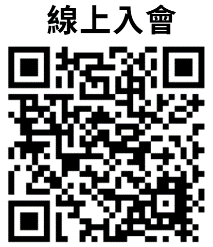 本表填寫年度會員名冊，已填寫入會申請表者仍須寫入此會員名冊。請由會員親自簽名，正本分會留存(可重複使用，如新年度有新增會員再往下增列填寫即可)；另影本兩份，一份交給貴校薪資負責人員由薪資代扣下年度會費，另一份拍照或傳真至工會製作會員卡，最遲請在12月份薪資中代扣。新增會員需另填新進會員入會申請表，可線上(QR碼如右)或紙本填寫。若欲立即取得保障及繳交會費，或會費代扣相關問題，請洽陳秘書03-4351688。依102年7月31日行政院勞工委員核釋工會法第28條第3項，由薪資代扣會費表示同意後，往後每年代扣費用。依102年5月13日法律字第10203502990號個人資料保護法適用，敬請安心填寫。本表不敷使用時，請自行列印空白表格。教師會長、支會長、或聯絡人姓名學校電話手機職稱電子信箱教師會長、支會長、或聯絡人編號會員姓名生日(年月日)會員卡號手機Email簽名同意代扣會費及同意附加教責險備註TYTU__________